Ո Ր Ո Շ ՈՒ Մ25 ապրիլի  2024 թվականի   N 689 -Ա ՀԱՄԱՅՆՔԱՅԻՆ ՍԵՓԱԿԱՆՈՒԹՅՈՒՆ ՀԱՆԴԻՍԱՑՈՂ ԿԱՊԱՆ ՀԱՄԱՅՆՔԻ ԵՂՎԱՐԴ ԳՅՈՒՂՈՒՄ ԳՏՆՎՈՂ 0․04852 ՀԱ ՀՈՂԱՄԱՍՆ ԵՎ ՀՈՒՇԱՐՁԱՆԻՆ ՀԱՍՑԵ ՏՐԱՄԱԴՐԵԼՈՒ ՄԱՍԻՆՂեկավարվելով «Տեղական ինքնակառավարման մասին» Հայաստանի Հանրապետության օրենքի 35-րդ հոդվածի 1-ին մասի 22-րդ, 24-րդ կետերով, համաձայն Հայաստանի Հանրապետության կառավարության 2005 թվականի դեկտեմբերի 29-ի                    N 2387-Ն որոշման, որոշում  եմՀամայնքային սեփականություն հանդիսացող Կապան համայնքի Եղվարդ գյուղում գտնվող 0.04852 հա հողամասին և հուշարձանին տրամադրել հասցե. Սյունիքի մարզ, Կապան համայնք, գյուղ  Եղվարդ, 2-րդ փողոց, թիվ 8 հուշարձան։      ՀԱՄԱՅՆՔԻ ՂԵԿԱՎԱՐ                             ԳԵՎՈՐԳ ՓԱՐՍՅԱՆ  2024թ.ապրիլի25
   ք. Կապան
ՀԱՅԱՍՏԱՆԻ ՀԱՆՐԱՊԵՏՈՒԹՅԱՆ ԿԱՊԱՆ ՀԱՄԱՅՆՔԻ ՂԵԿԱՎԱՐ
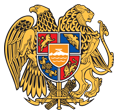 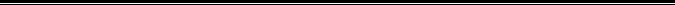 Հայաստանի Հանրապետության Սյունիքի մարզի Կապան համայնք 
ՀՀ, Սյունիքի մարզ, ք. Կապան, 060720072, kapanmayor@gmail.com